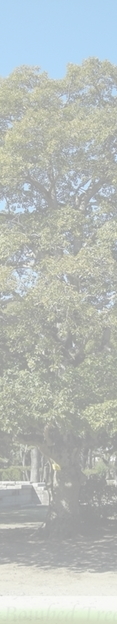 申込書 （所属団体の代表者として）申込み年月日　　　    年     月     日１．団体の名称(フリガナ)２．住所３．国名４．団体の担当者氏名(フリガナ)並びにタイトル５．団体の担当者連絡先　　１）電話番号：　　２）ＦＡＸ番号：　　３）メールアドレス：　　４）ＵＲＬ：６．これまでに、ユニタールまたはANT-Hiroshimaのワークショップに参加したことがありますか。　　　はい（内容）：　　　いいえ７．これまでに、広島を訪れたことがありますか　　　はい（年月日）：　　　　いいえ８．応募の動機　９．植樹を希望する場所 (未定の場合はそのようにお書きください。) できれば、植樹希望地の写真、その他必要と思われる情報や文書を貼付またはメールに添付してください。10．樹木の世話についての具体的な計画をお書きください。なお、木々の成長や様子については、定期的（例：半年ごと）に情報を寄せてください。お問い合わせ:　　グリーン・レガシー・ヒロシマ チームナスリーン・アジミ (greenlegacy@unitar.org)・渡部朋子 (green@ant-hiroshima.org), コーディネーター、あるいは　山田英子 (green@ant-hiroshima.org),マネージャーhttp://www.unitar.org/greenlegacyhiroshima